AGRUPAMENTO DE ESCOLAS NUNO GONÇALVES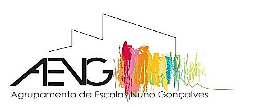 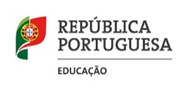 Departamento de Educação FísicaFICHA DE TRABALHO – 7º ANO Nome: _____________________________Nº________Turma _______Refere dois exemplos de exercícios ou tarefas motoras realizadas na aula representativos de cada uma das capacidades motoras: Explica quais são as principais adaptações do organismo durante a Prova da Milha, referindo as alterações da frequência cardíaca e da frequência respiratória.   Porque surgem e quais são os sinais exteriores de fadiga durante a prática de atividade física?Capacidades MotorasExercícios/ tarefas de aulasForçaResistênciaFlexibilidadeVelocidadeCoordenação Geral